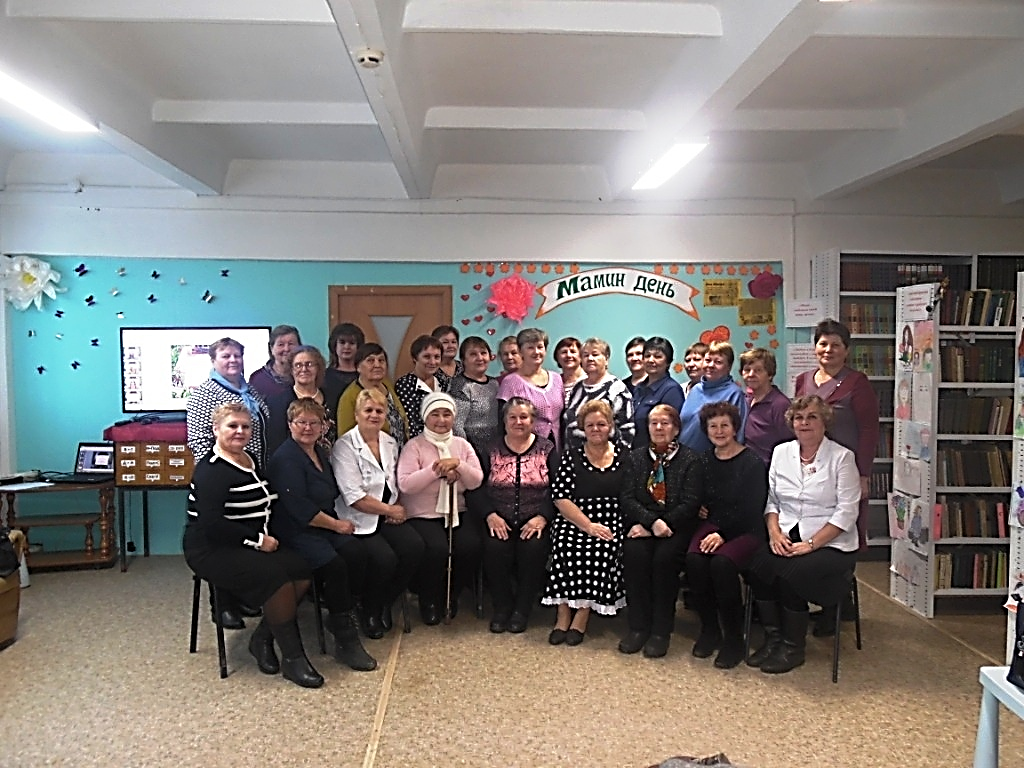 30 ноября Совет женщин в Ножовской сельской библиотеке организовал и провёл мероприятие "Славим женщину- мать" Живое и близкое, непринужденное и волнующее общение! Женщины-матери, наделенные особым вниманием и статусом мамы, прожили сегодня еще один счастливый и незабываемый день! В их адрес звучали самые теплые слова. От имени Совета женщин они получили сердечки с памятными высказываниями о матери. Читали трогательные до слез стихи разных авторов. Наслаждались любимыми песнями в исполнении Бобылевой Ольги Геннадьевны. Послушали песню о матери на слова Елены Усковой в записи автора музыки Стаса Пенявского. Сами пели песни и смотрели смешные музыкальные видеоролики. Делились своими воспоминаниями многодетные матери, рассказывали интересные случаи из семейной жизни, о трудных послевоенных годах, о своих родителях. Светлана Леонидовна Юдина провела мастер-класс "Оберег для моей семьи" - сделали куклу-оберег из ниток и нарядили её. Мероприятие запомнится надолго всем, кто в нем участвовал! Его подготовили члены женсовета Бобылева А.Н., Шустова Л. Ф., Юдина С.Л., Масленникова Н.М. совместно с работниками библиотеки-музея и Дома культуры. Спасибо женсовету, библиотекарю Валентине Ивановне Завьяловой, хормейстеру Ольге Геннадьевне Бобылевой за проведение такого праздника, и всем, кто в принимал участие.